2018年创新训练类项目校级系统结题工作简易操作指南系统结题工作流程1.结题：学生申请--指导教师审核--学院审核--学校审核。2.成果管理：学生添加--指导教师可查看或修改。3.经费管理：学生添加--指导教师确认。4.项目变更：学生申请--指导教师审核--学院审核--学校审核。二、系统结题工作各人员主要操作内容1.学生：项目结题申请、成果管理、经费管理。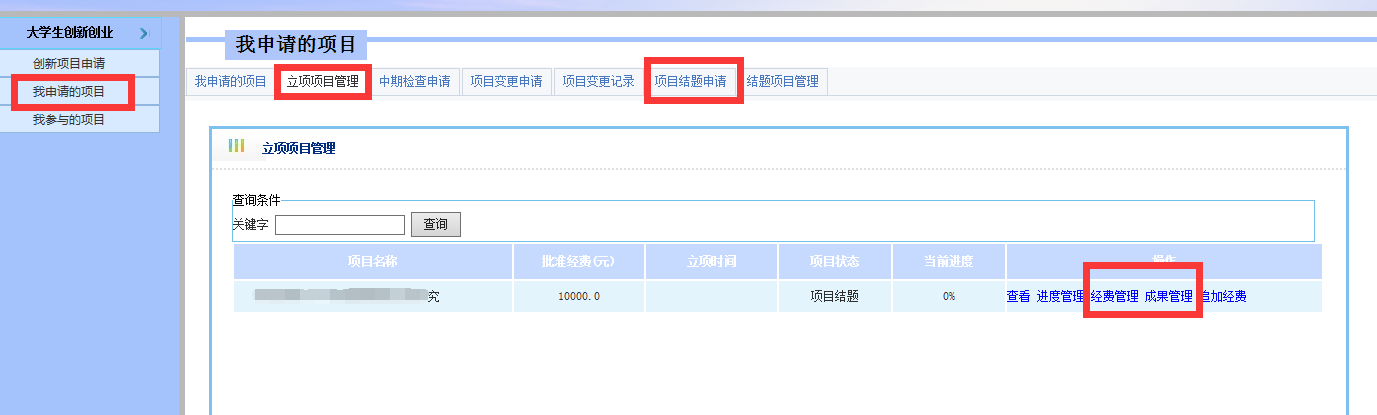 2.指导教师：项目结题审核、成果管理、经费管理。3.学院管理人员：项目结题审核。4.专家：项目结题评价。三、系统设置1.学校创新创业管理平台连接：http://10.128.53.51/aexp。根据学校信息化建设与管理要求，该平台限校内网访问。提示：推荐使用IE浏览器。账号密码：学生账号和初始密码为学号；指导教师、学院管理员账号为人事工号，初始密码为“000000”，登录后可修改相关信息。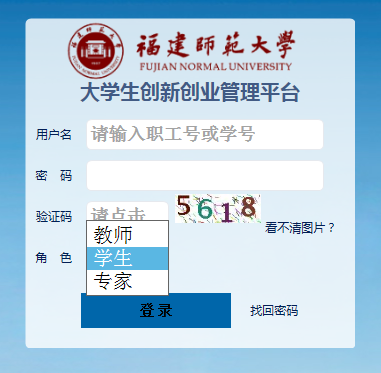 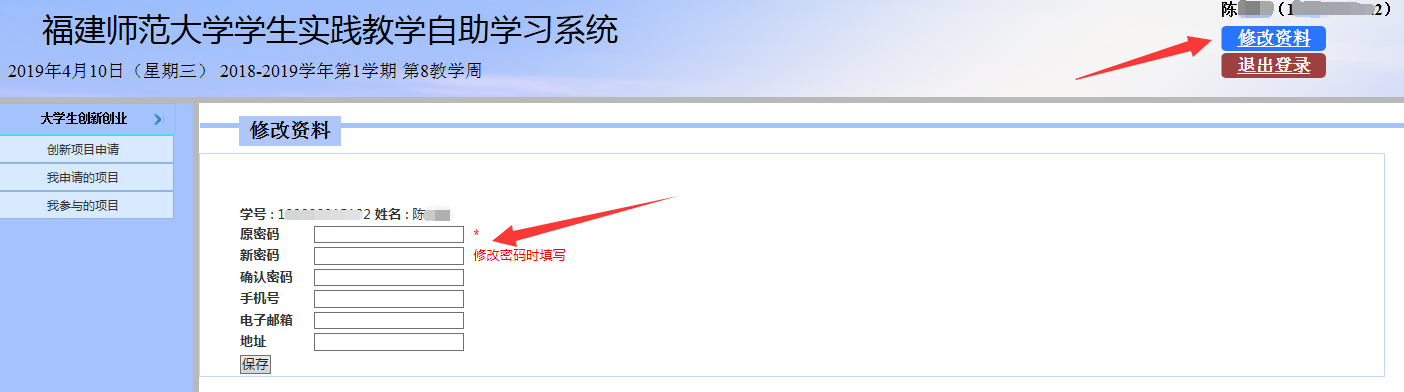 四、学生操作（一）项目结题申请1.学生进行结题申请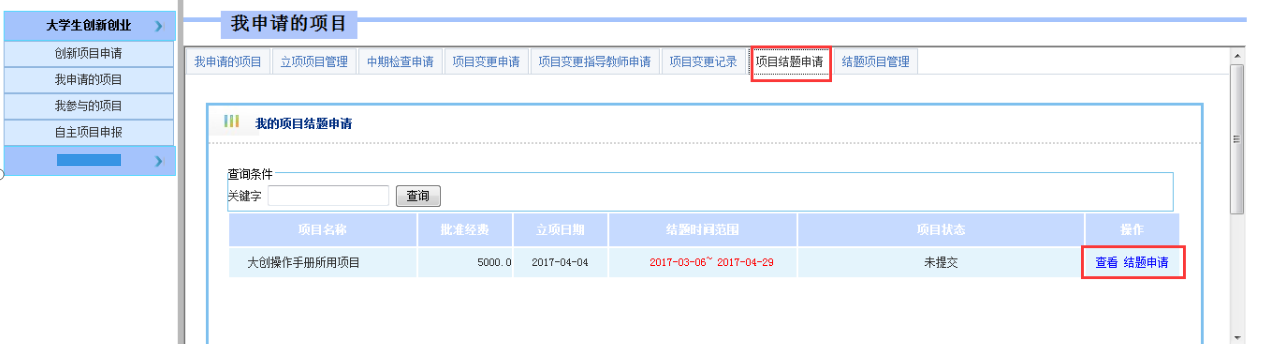 2.填写分工信息，保存结题申请（项目负责人无需填写分工）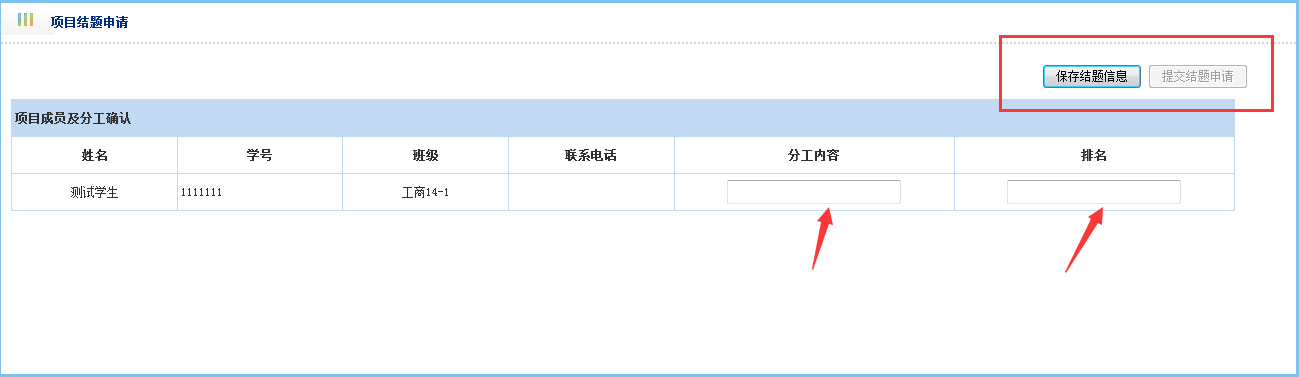 3.上传结题报告，提交结题申请点击初始化学校结题报告书，下载填写，填写完毕后点击“上传文件”上传保存，点击提交结题申请。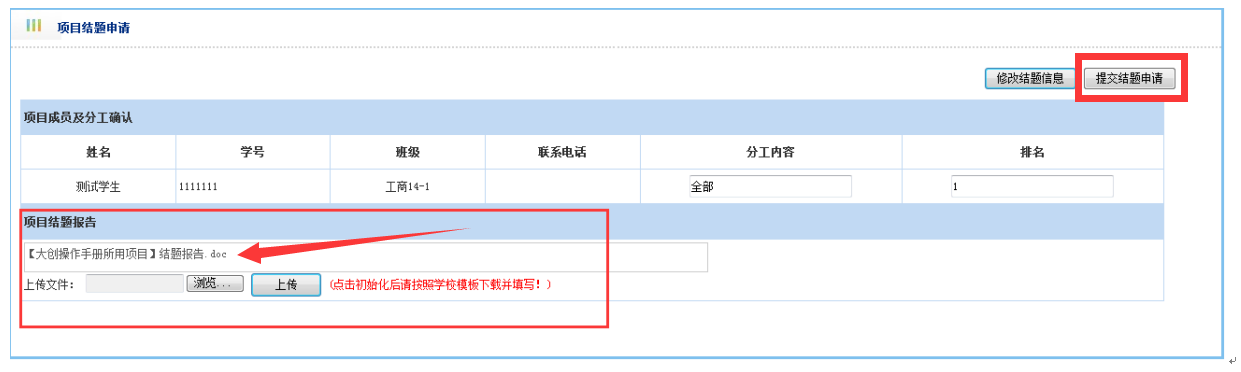 （二）成果管理1.成果添加管理（在立项项目管理下成果管理）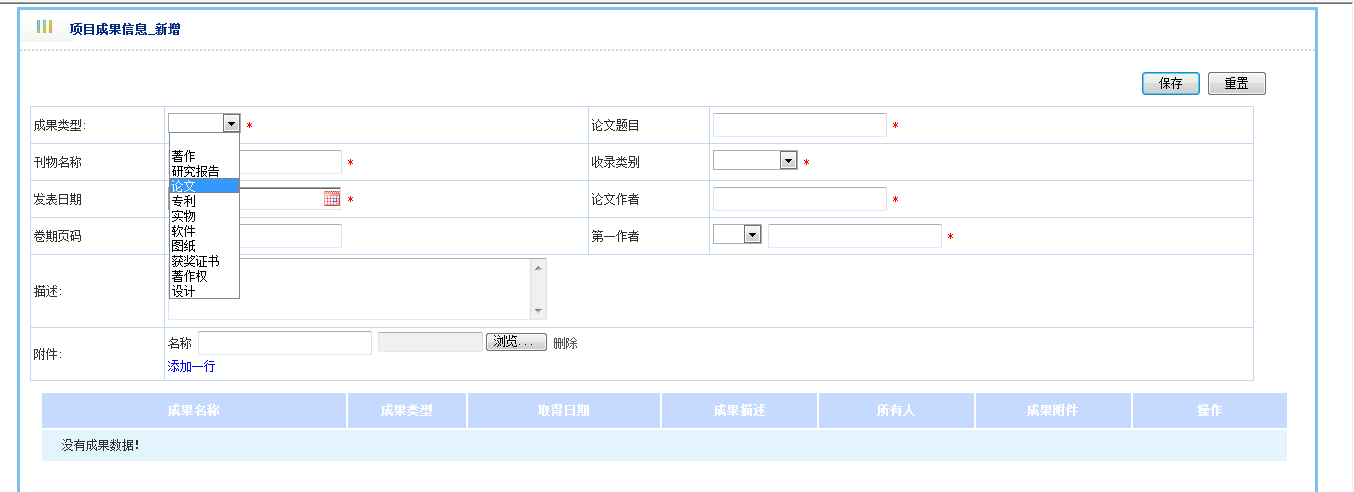 在进行成果的添加时，除了基本信息的填写，其他需要说明的事项填写至“描述”栏，与成果有关的相关文档以及文件均可通过添加附件上传（建议不要超过200M）：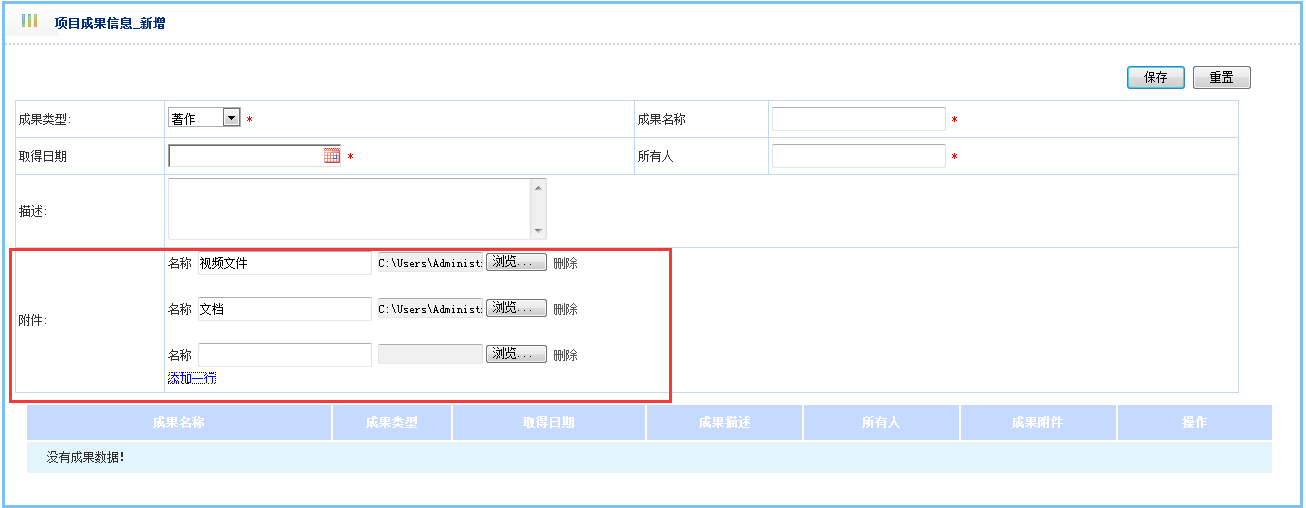 2.论文当成果形式为论文形式时，需要填写论文题目、刊物名称、收录级别、发表日期、论文作者、卷期页码、第一作者等信息，论文作者为参与写作论文的所有成员，而第一作者时论文的代表作者；同时，将SCI、EI、中国知网论文、期刊官网等网站的论文检索链接填至“描述”一栏。附件中上传期刊封面、目录、正文及封底扫描件。若论文已被期刊录用但暂未正式刊出，请在描述中填写情况，发表日期处填写录用通知落款日期。附件中上传论文原文、录用通知书扫描件。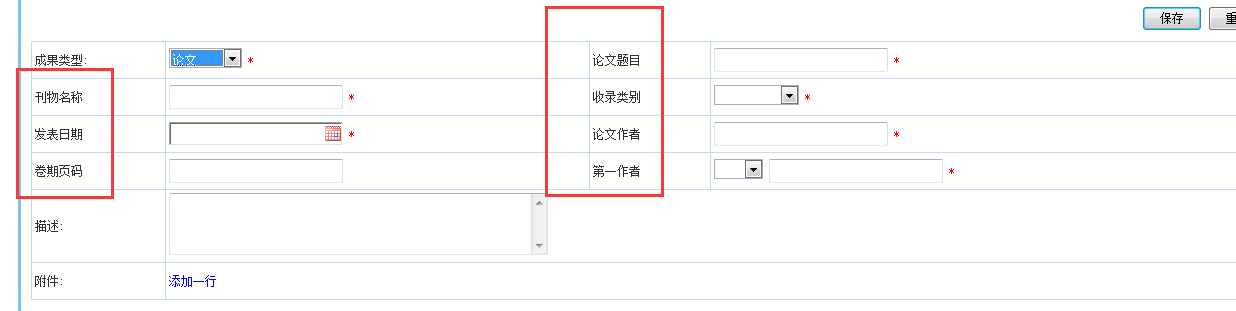 著作权当成果形式为著作权时，需填写名称、著作权号、所有者等信息，附件中上传证书扫描件。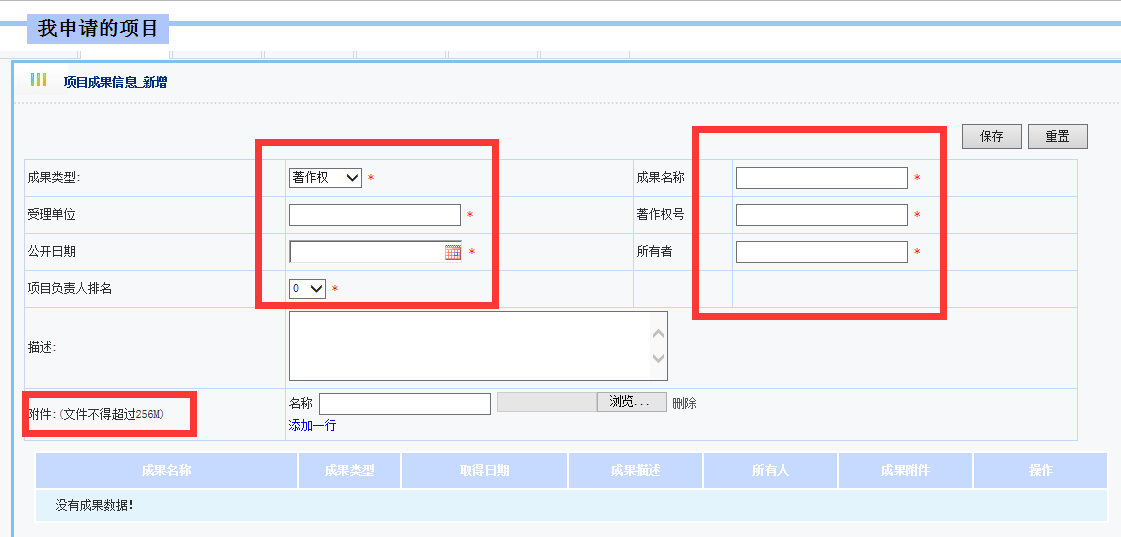 4.专利当成果形式为专利时，需要填写专利名称、专利申请号、申请人、受理单位等信息，附件中上传证书扫描件。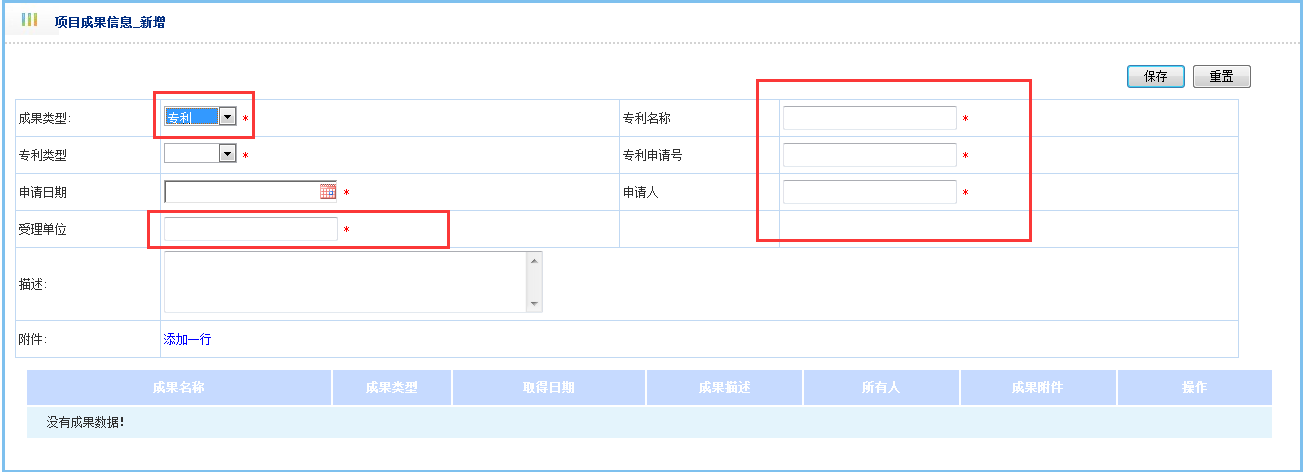 5.获奖证书当成果形式为获奖证书时，需要填写竞赛名称、竞赛级别、竞赛等级、获奖日期、参赛人员、获奖作品、颁发单位等信息，附件中上传证书扫描件。（三）经费管理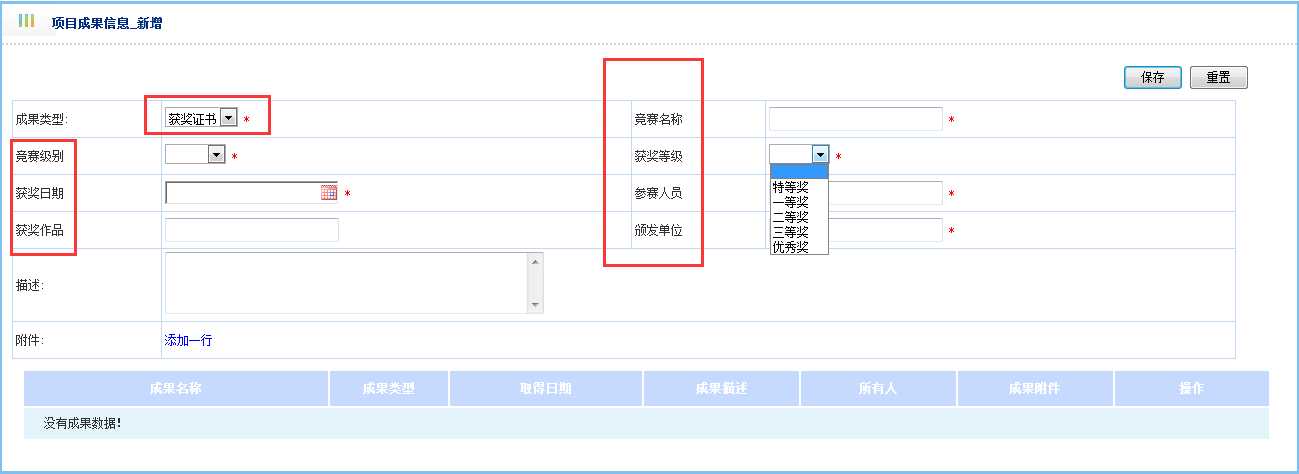 需对该项目的经费使用进行使用记录，添加后“未确认”状态则需要指导教师确认经费使用情况。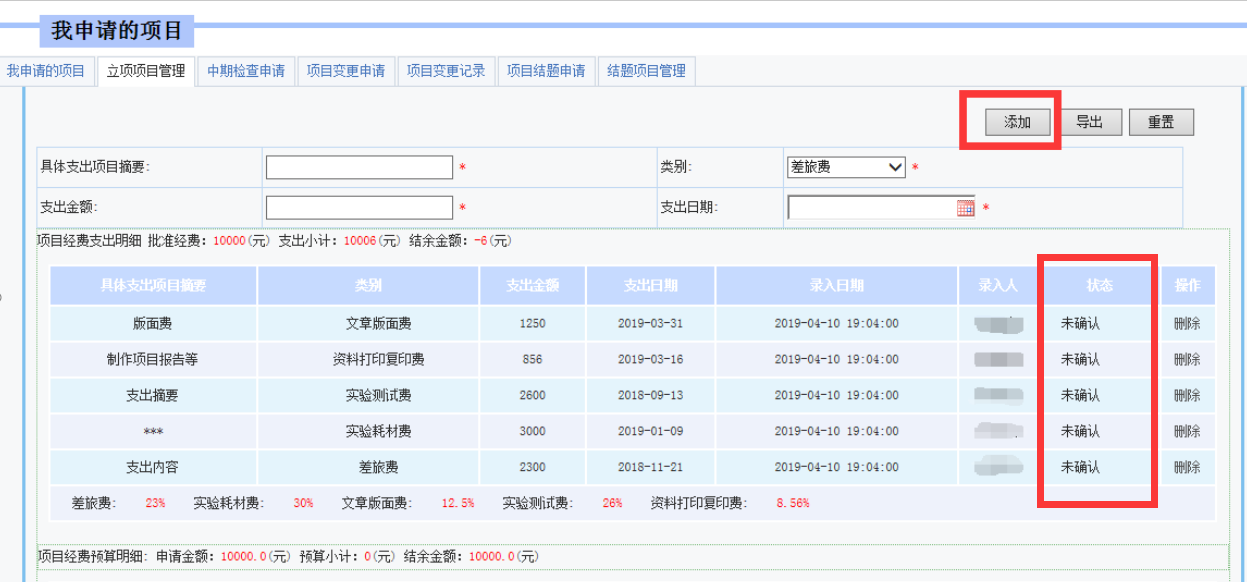 （四）项目变更申请如果项目有所变更，可以提交项目变更申请，指导教师、学院、学校管理部门进行审核。项目变更分为：内容变更、成员变更、指导老师变更、项目延期、项目终止。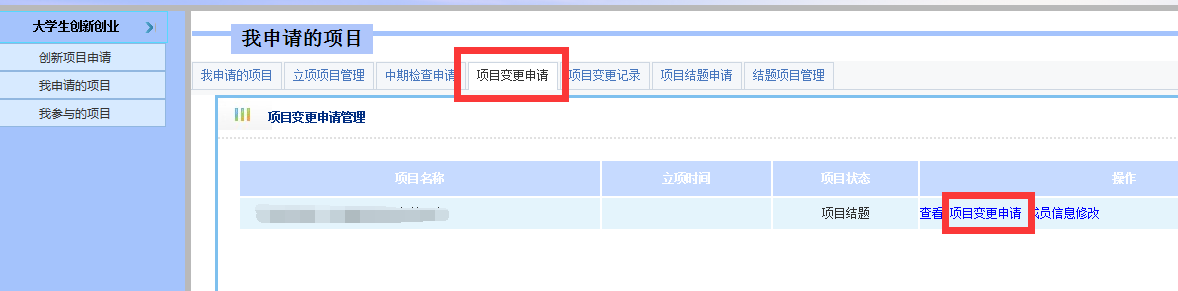 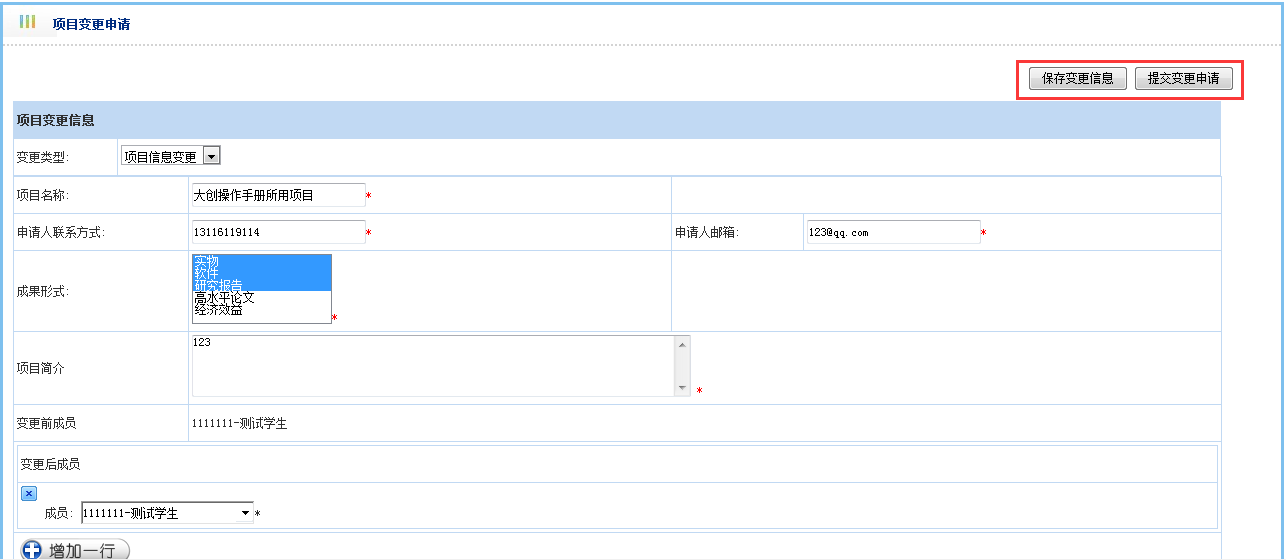 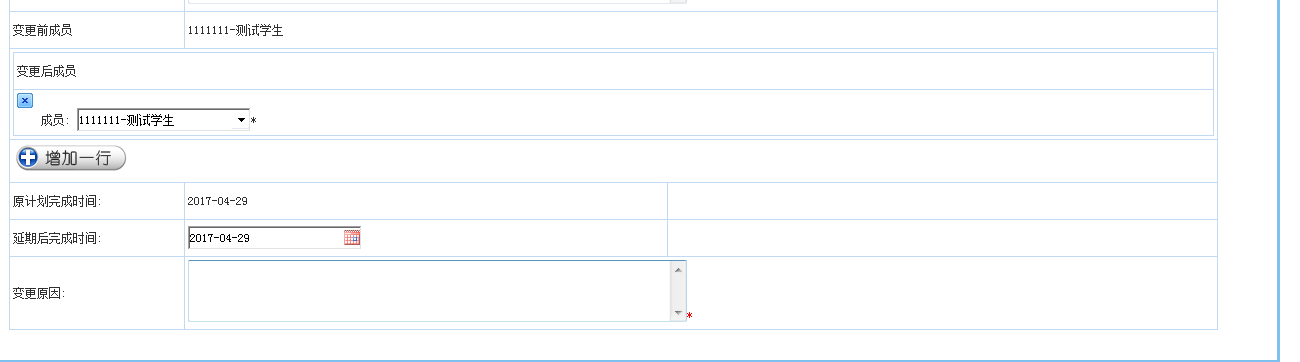 五、指导教师操作（一）项目结题审核学生提交项目结题申请后，指导教师可以在“任务处理--创新项目结题”中查看目前待审核的任务。点击项目名称可看到项目信息。点击审核之后，指导教师可以看到项目的具体信息并且进行部分信息的修改，根据详细信息来决定是通过或者是驳回，同时填写具体审核意见。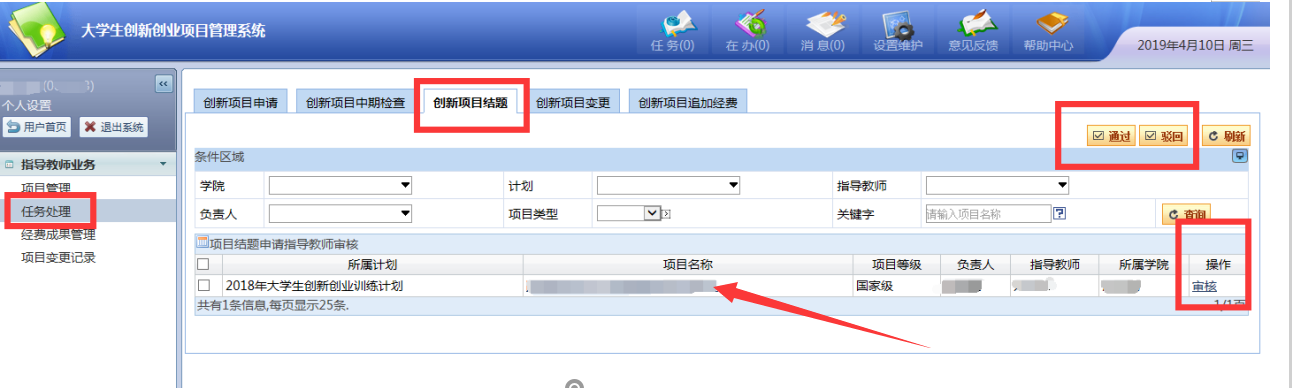 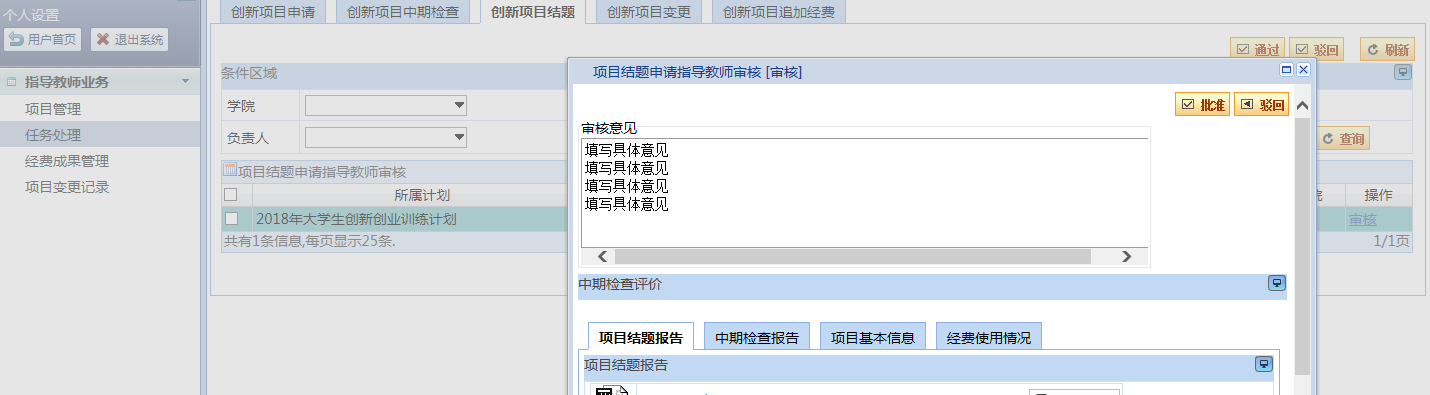 （二）成果管理、经费管理指导教师可查看学生项目的项目成果及经费，学生提交的经费支出明细需要确认。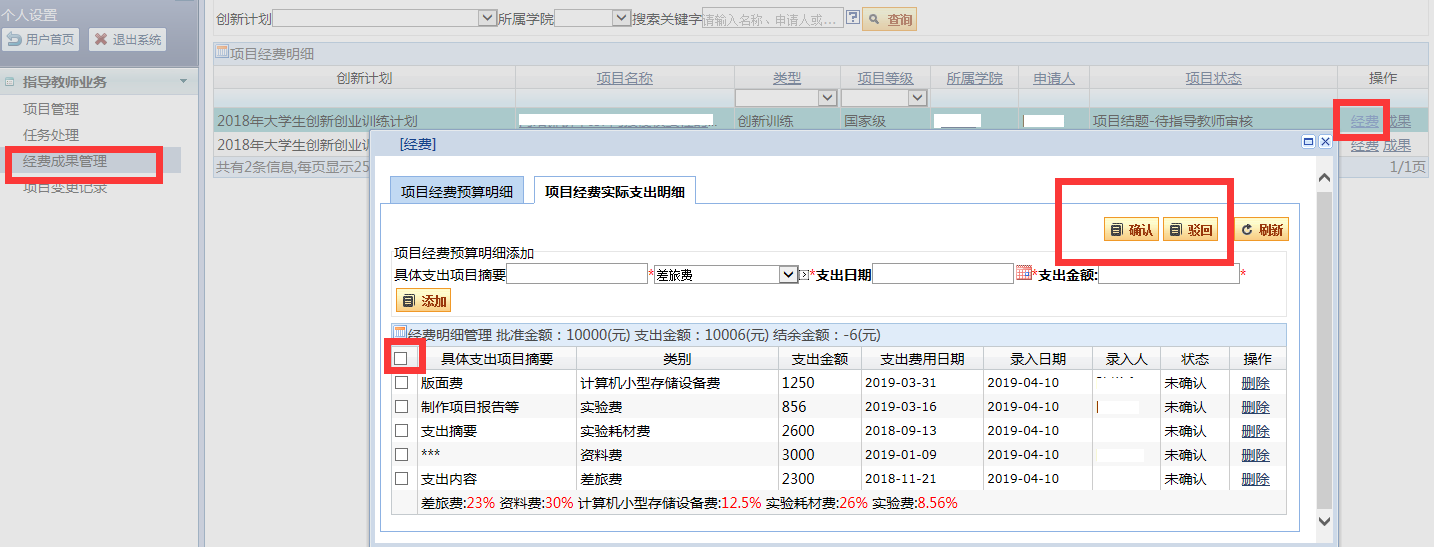 （三）项目变更审核指导教师可查看学生项目的变更记录，点击“查看变更记录”会展现项目变更信息，审核项目变更。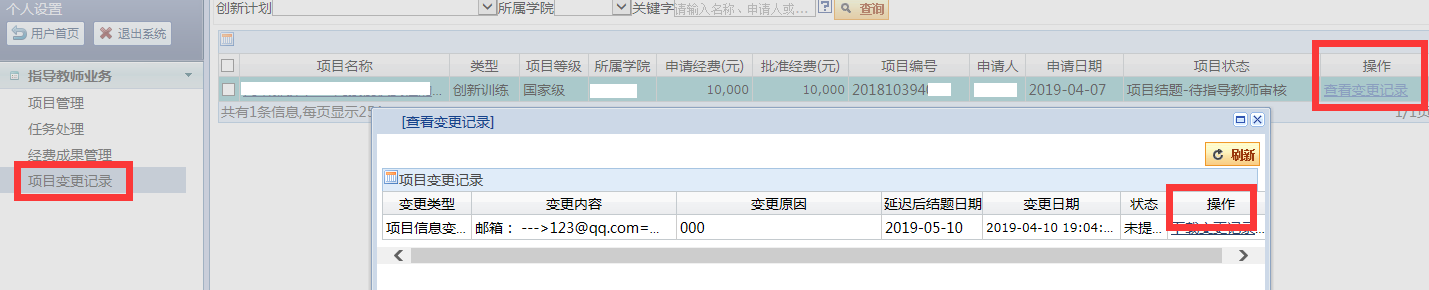 六、学院管理员操作（一）学院管理人员权限管理设置学院二级管理员在首页进入设置维护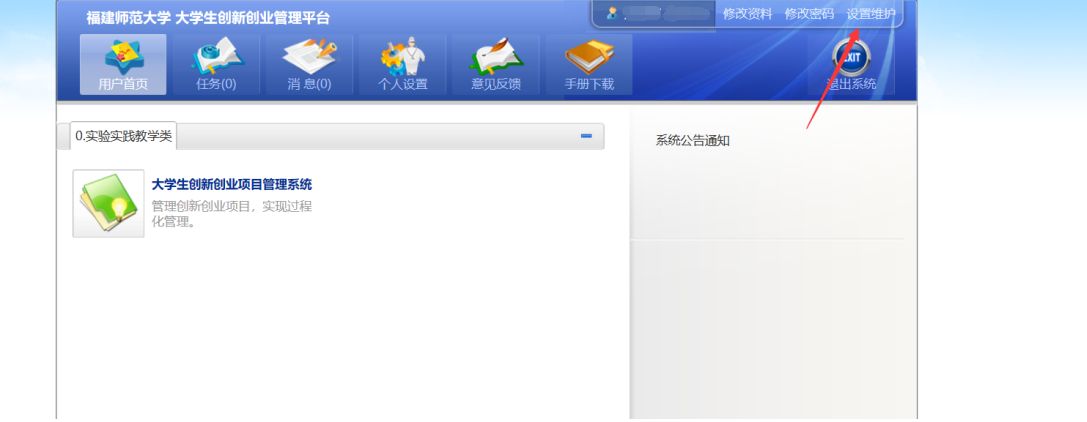 点击授权管理，搜索到需要授权的老师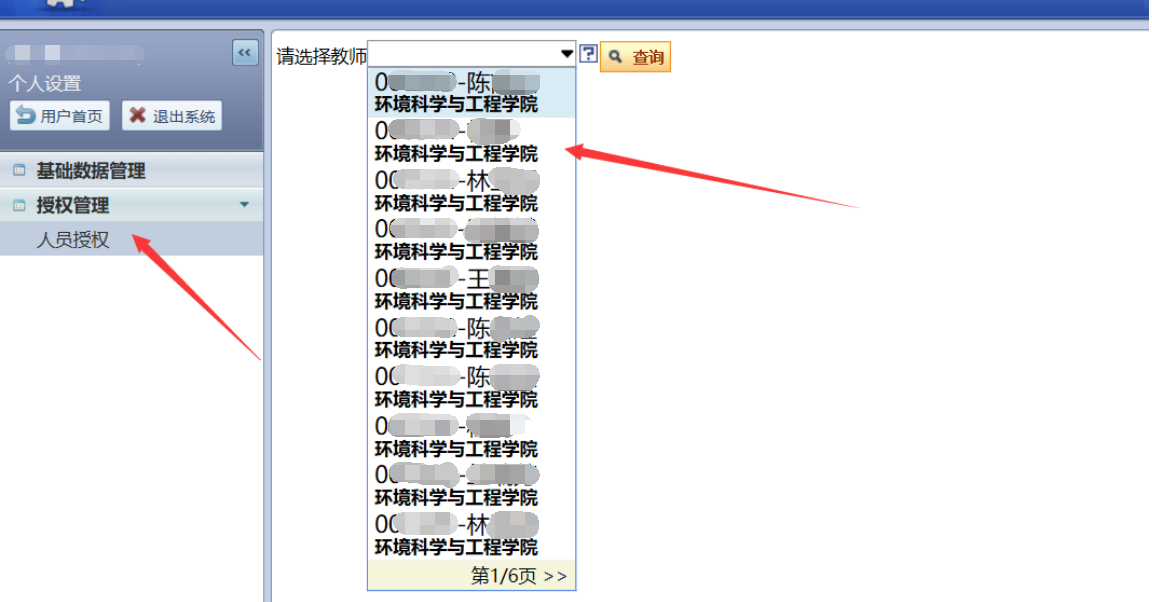 点击“为该用户增加角色”，选择需要增加的角色和对应的权限范围所在单位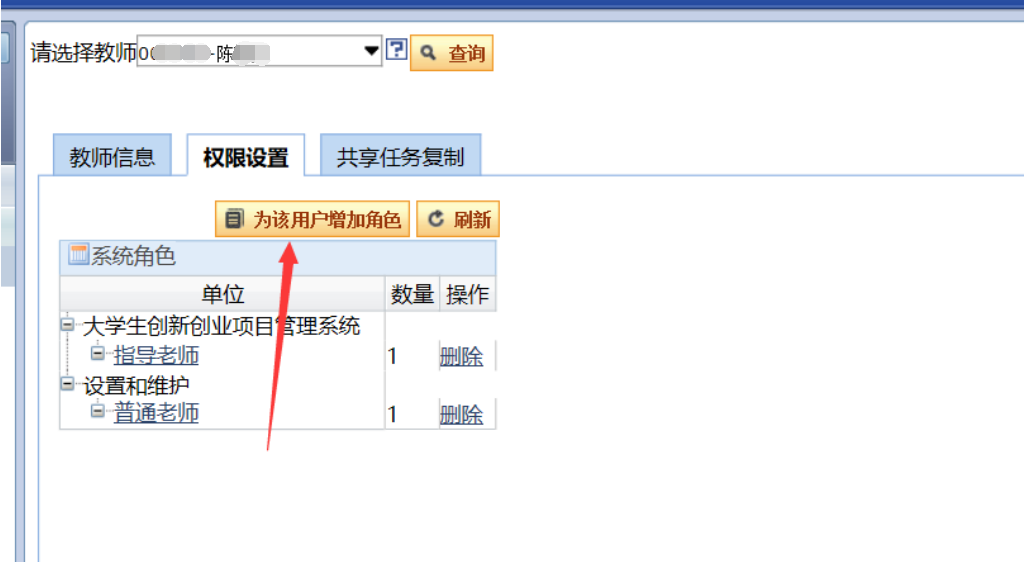 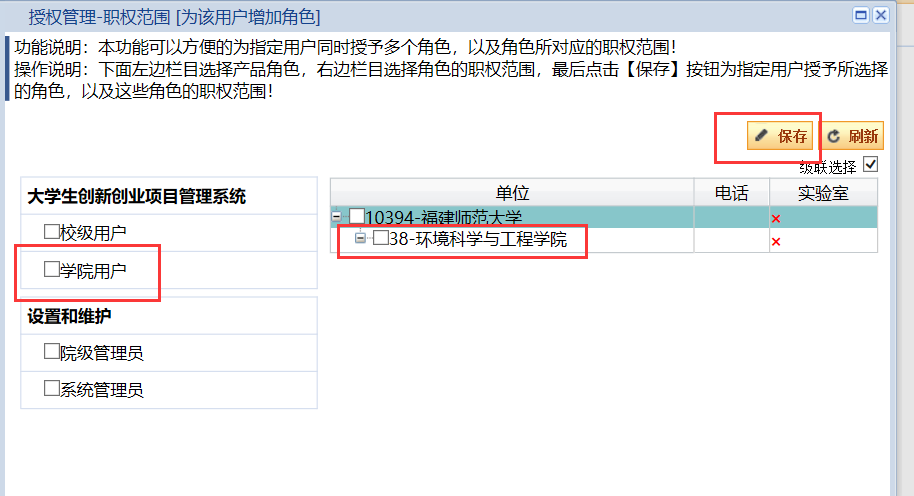 学院管理人员在未进行项目指导时，无需操作“指导教师业务”菜单下的任务。（二）项目结题审核学生申请结题的项目通过指导教师审核后，下个流程为学院审核。在任务审核--创新项目结题菜单下进行操作。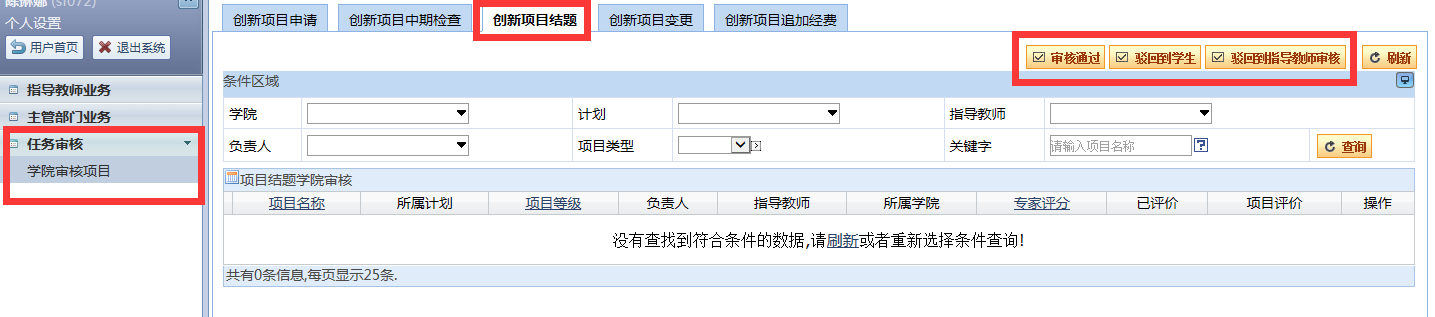 （项目的申请、中期检查、变更、结题等流程操作基本相同，现以项目申请审核的截图为例介绍操作，项目结题审核操作参考以下内容。）点击审核按钮可以看到该项目的详细信息以及提交的文档，并可以填写审核意见，在审核完详细信息并且填入审核意见等信息后，可以选择批准、驳回到学生、驳回到指导教师等操作，如图：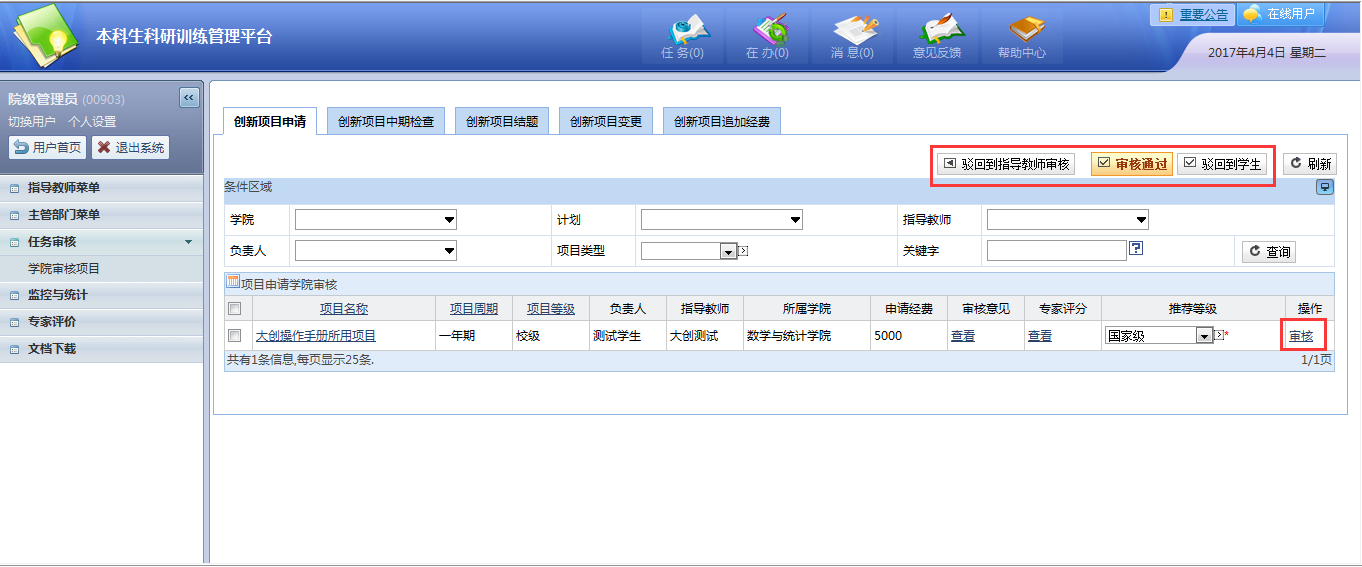 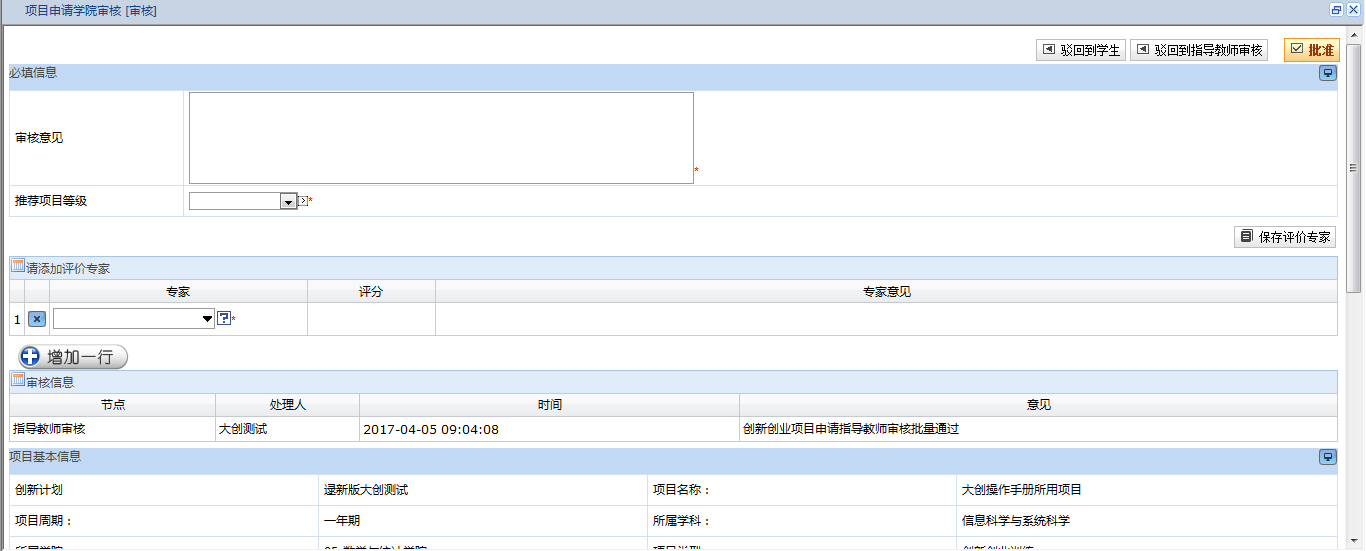 （三）添加学院专家评价在审核过程中，根据需要可以添加评价专家，以便查看评价专家对项目的评价，评价专家评价结束后学院可以继续审核，如图：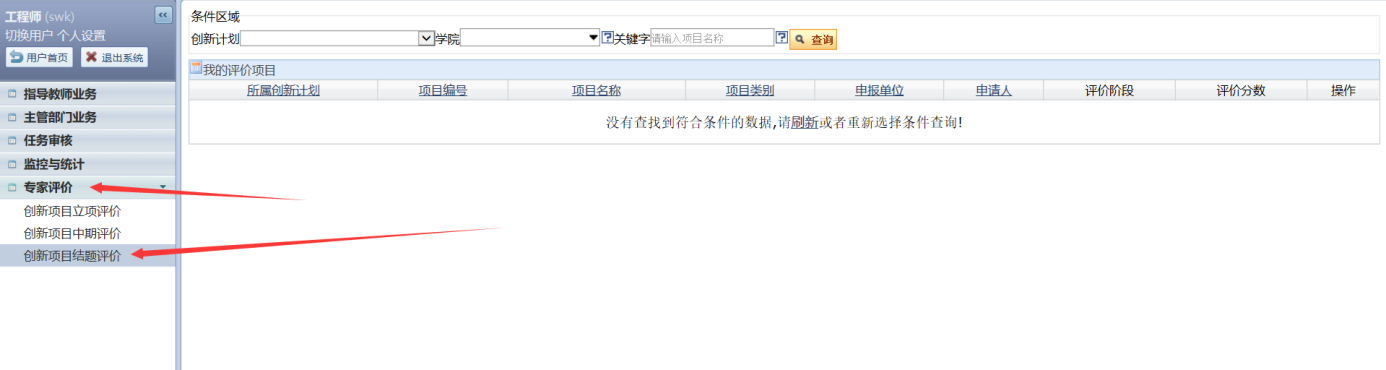 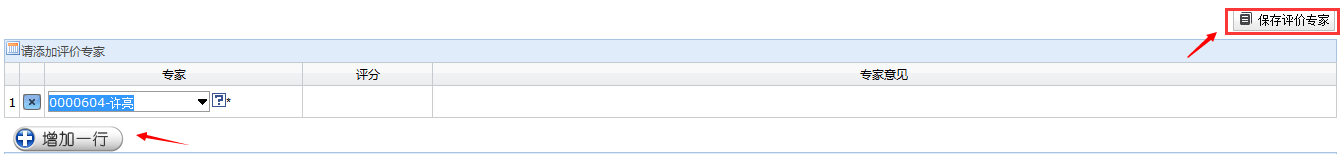 查看学生提交的文档，审阅完成后根据情况给予批准或驳回（驳回到学生、驳回到指导教师）。如图：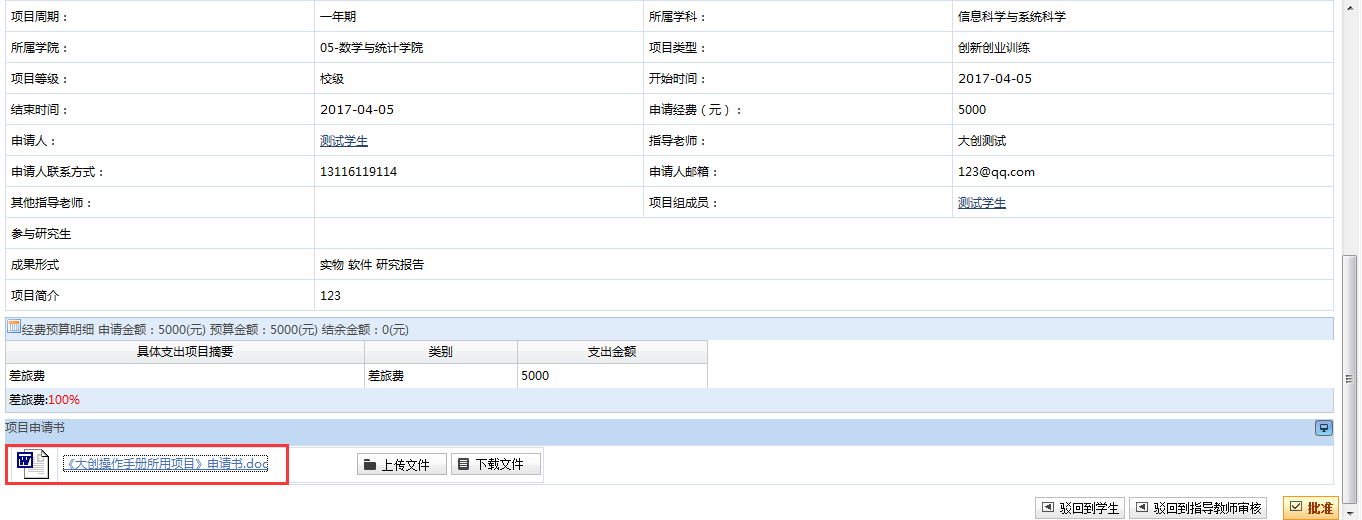 七、专家操作如果学院指派了专家进行结题评价，则指派的专家可以在此进行项目评价和评分：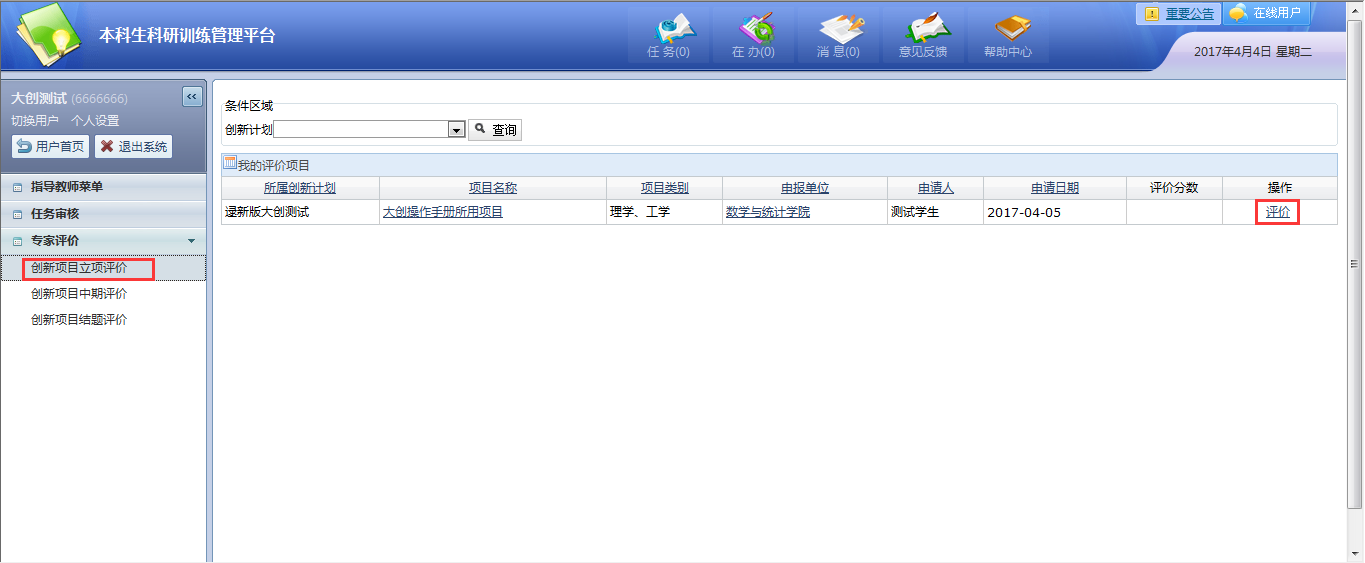 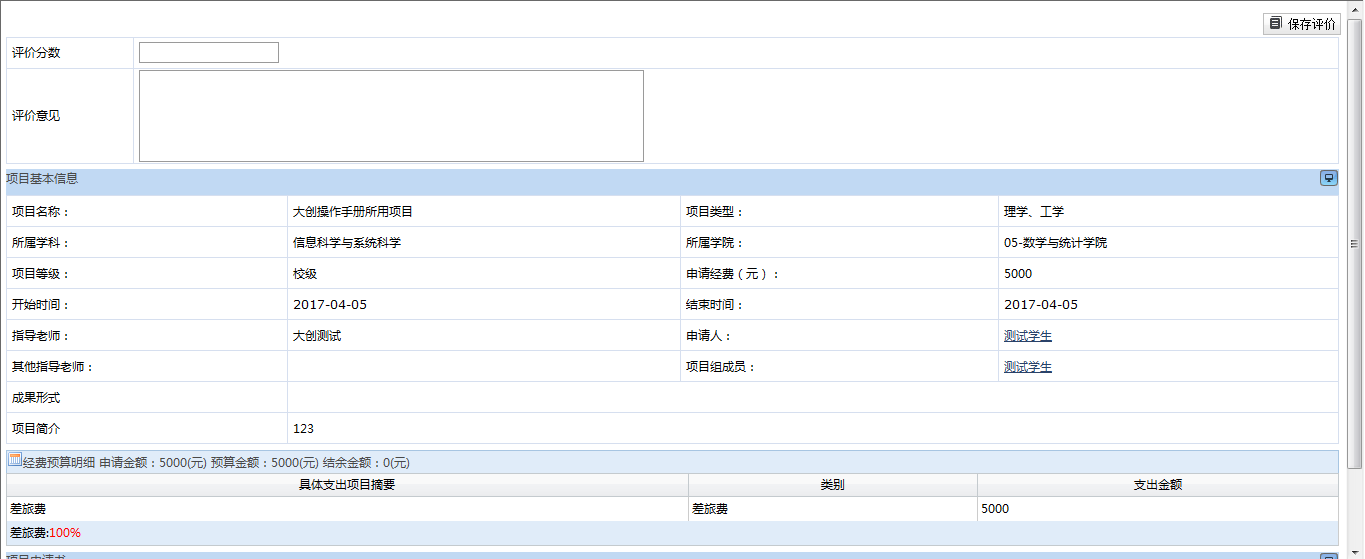 